CE2 Mathématiques : calcul				Complément			Mcal L8 p 1 / 2CORRECTIONExercice 1 : Effectue les multiplications.Exercice 2 : Effectue les multiplications.Exercice 3 : Pose et effectue les multiplications.Exercice 4 : Effectue les multiplications.Exercice 5 : Pose et effectue les multiplications.Exercice 6 :Les élèves d’une école dessinent des cartes de vœux pour les vendre au marché de Noël. Ils doivent réaliser 245 paquets de 4 cartes. De combien de cartes ont-ils besoin ?Ils veulent décorer chaque paquet avec 2 rubans. De combien de rubans ont-ils besoin ?correctionExercice 7 : Effectue les multiplications.Exercice 8 : Pose et effectue les multiplications.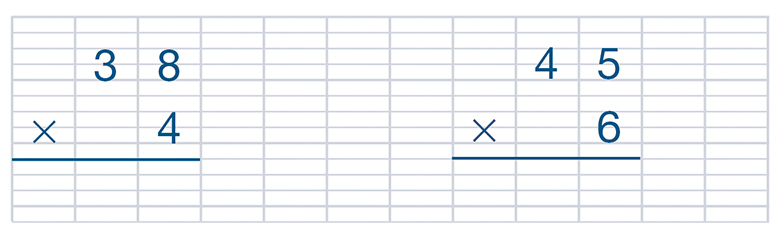 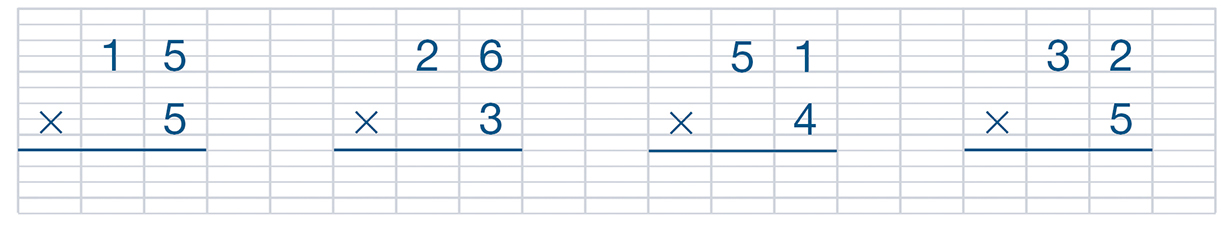 16 × 775 × 846 × 939 × 6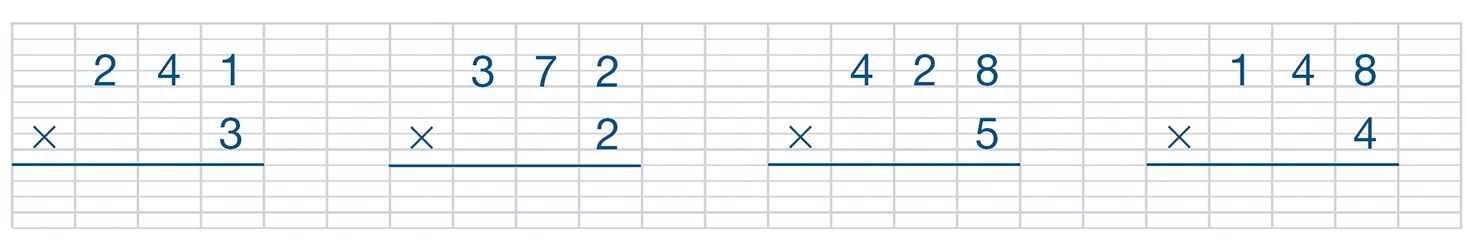 1 325 × 51 398 × 31 763 × 4245  x 4 Ils ont besoin de 980 cartes.245  x 2 Ils ont besoin de 490 rubans.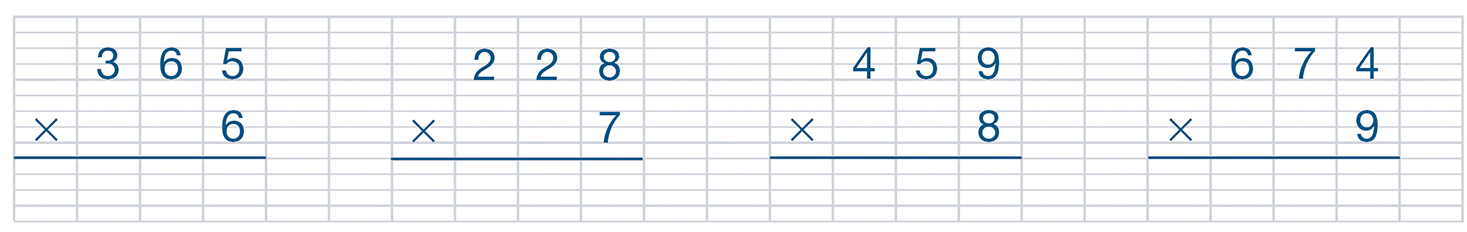 642 × 8317 × 9876 × 6629 × 7